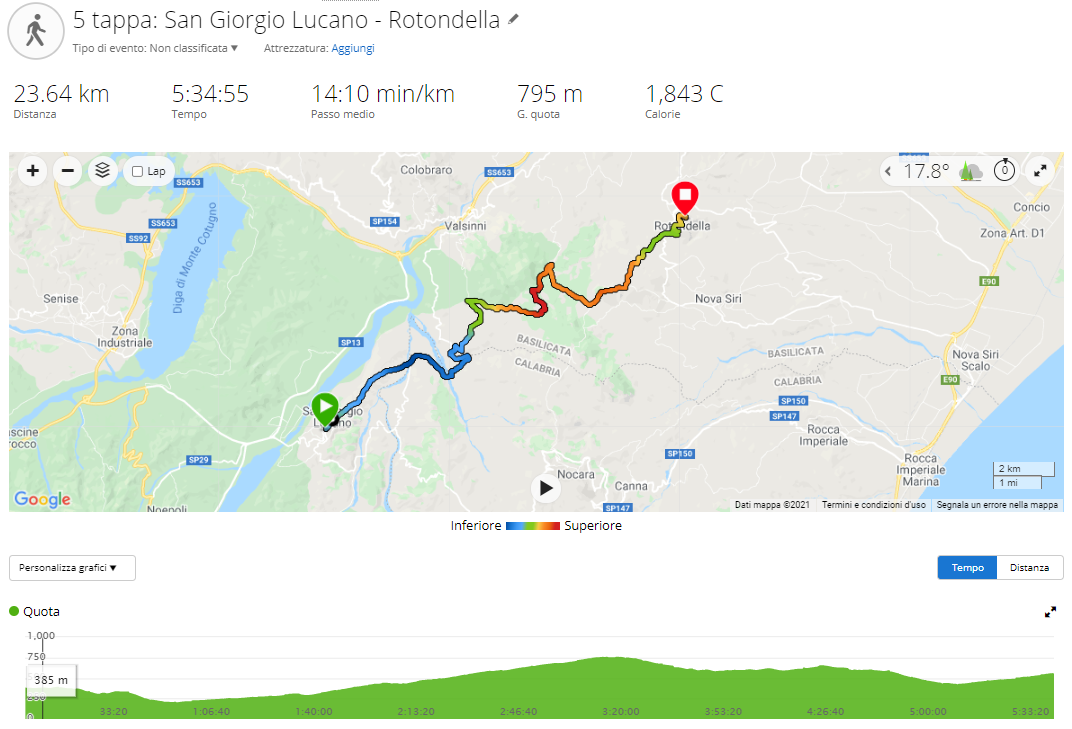 PREGHIERA DEL MATTINOPadre santo,che al tuo popolo pellegrino nel desertoti offristi come luce e guida,veglia sui nostri passi.Tu ci hai dato il tuo unico Figliocome via per giungere a Te:fa' che oggi lo seguiamo con fedeltàe perseveranza.In Maria ci hai donato l'immaginee il modello della sequela di Cristo;fa' che guardando a Leicamminiamo in perenne novità di vita.Tu che per mezzo dello Spirito Santoconduci a te la Chiesa pellegrina nel mondo,fa' che cercandoti sopra ogni cosacorriamo nella viadella tua volontà.Amen.Benedizione del camminoDio onnipotente ed eterno, che guidasti il nostro padre Abramo, esule dalla sua terra e dalla sua stirpe, accompagnaci nel cammino e donaci la tua benedizione alla partenza, conforto e sostegno lungo la via, difesa nei pericoli, perché raggiungiamo la mèta del pellegrinaggio, e torniamo felicemente alle nostre case.CONNNESSIONIDal primo libro dei Re (19, 19-21)Partito di lì, Elia trovò Eliseo, figlio di Safat. Co-stui arava con dodici paia di buoi davanti a sé, mentre egli stesso guidava il dodicesimo. Elia, passandogli vicino, gli gettò addosso il suo mantello. Quello lasciò i buoi e corse dietro a Elia, dicendogli: "Andrò a baciare mio padre e mia madre, poi ti seguirò". Elia disse: "Va' e tor-na, perché sai che cosa ho fatto per te". Allonta-natosi da lui, Eliseo prese un paio di buoi e li uc-cise; con la legna del giogo dei buoi fece cuoce-re la carne e la diede al popolo, perché la man-giasse. Quindi si alzò e seguì Elia, entrando al suo servizio.VIDEO della tappa (percorso e foto)RACCONTO della tappa (a cura di David, seminarista di Ancona)GALLERIA FOTOGRAFICA